Ministério da Educação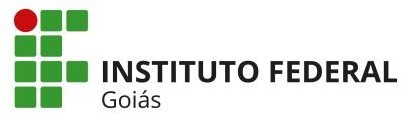 Secretaria de Educação Profissional e TecnológicaInstituto Federal de Educação, Ciência e Tecnologia de Goiás Pró-Reitoria de Pesquisa e Pós-GraduaçãoDiretoria de Pós-GraduaçãoPROGRAMA DE APOIO À PÓS       GRADUAÇÃO  - PROAPGANEXO II – FORMULÁRIO DE RECURSOIDENTIFICAÇÃONOME: CURSO/PROGRAMA: FUNDAMENTAÇÃO E ARGUMENTAÇÃO LÓGICADATA: ASSINATURA: